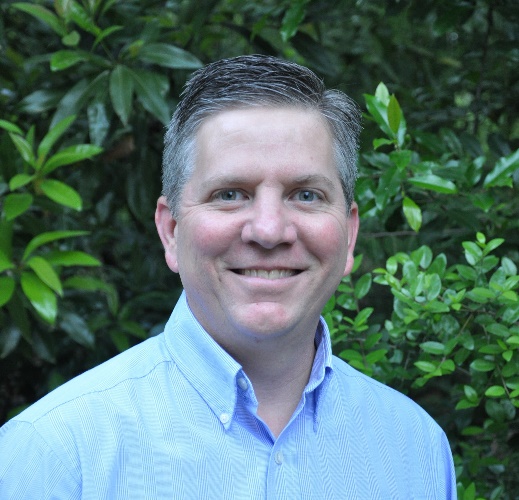 Graduate of University of Louisiana Lafayette in 1989 with a bachelor degree in mechanical engineering.  Steve began working for Texas Oil Tools on the pressure control equipment and earned his professional engineer license in 1994.Steve has held various positions within Texas Oil Tools including Engineering Manager and Product Line Manager, Director of Sales and Service, general manager, He is currently the Senior Operations Director for Texas Oil Tools.Steve is a member of ASME, SPE, and Icota served as Senior Chairman of Icota in 2016 and 2017.   Steve has served on the API 16ST committee and is currently the Vice-chair of API Sub Committee 16 Task Group 5  (SC16/TG5) for documents API RP16ST,  and RP 16B.  Steve also participates in API RP 16WL, API RP 16SB and API 17G.